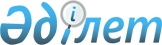 О внесении изменений в постановление акимата города Арыс от 1 октября 2014 года № 504 "Об утверждении государственного образовательного заказа на дошкольное воспитание и обучение, размеров подушевого финансирования и родительской платы"
					
			Утративший силу
			
			
		
					Постановление акимата города Арыс Южно-Казахстанской области от 28 мая 2015 года № 304. Зарегистрировано Департаментом юстиции Южно-Казахстанской области 26 июня 2015 года № 3220. Утратило силу постановлением акимата города Арыс Южно-Казахстанской области от 3 июня 2016 года № 179      Сноска. Утратило силу постановлением акимата города Арыс Южно-Казахстанской области от 03.06.2016 № 179.

      В соответствии с пунктом 2 статьи 31 Закона Республики Казахстан от 23 января 2001 года "О местном государственном управлении и самоуправлении в Республике Казахстан", постановлением Правительства Республики Казахстан от 21 октября 2014 года № 1119 "О признании утратившими силу некоторых решений Правительства Республики Казахстан", акимат города Арыс ПОСТАНОВЛЯЕТ:

      1. Внести в постановление акимата города Арыс от 1 октября 2014 года № 504 "Об утверждении государственного образовательного заказа на дошкольное воспитание и обучение, размеров подушевого финансирования и родительской платы" (зарегистровано в Реестре государственной регистрации нормативных правовых актов за № 2832, опубликовано 25 октября 2014 года в газете "Арыс ақиқаты") следующие изменения:

      в преамбуле указанного постановления слова "постановлением Правительства Республики Казахстан от 28 мая 2010 года № 488 "Об утверждении программы по обеспечению детей дошкольным воспитанием и обучением "Балапан" на 2010-2020 годы"," исключить.

      2. Контроль за исполнением настоящего постановления возложить на заместителя акима города Дилдабекова Б.

      3. Настоящее постановление вводится в действие по истечении десяти календарных дней после дня его первого официального опубликования.


					© 2012. РГП на ПХВ «Институт законодательства и правовой информации Республики Казахстан» Министерства юстиции Республики Казахстан
				
      Аким города

С.Ертай
